ГБУЗ «Челябинская областная детская туберкулезная больница» В больнице проводится комплексное обследование и лечение туберкулёза всех локализаций в рамках программы государственных гарантий бесплатного оказания гражданам медицинской помощи: туберкулёза органов дыхания, костно-суставного туберкулёза, туберкулёза мочеполовых органов, туберкулёза центральной нервной системы, туберкулёза глаз и других органов, с применением самых современных рентгенологических и лабораторных методов
В  ГБУЗ «Челябинская областная детская туберкулезная больница»  больные могут получить медицинскую помощь в условиях круглосуточного пребывания в стационаре.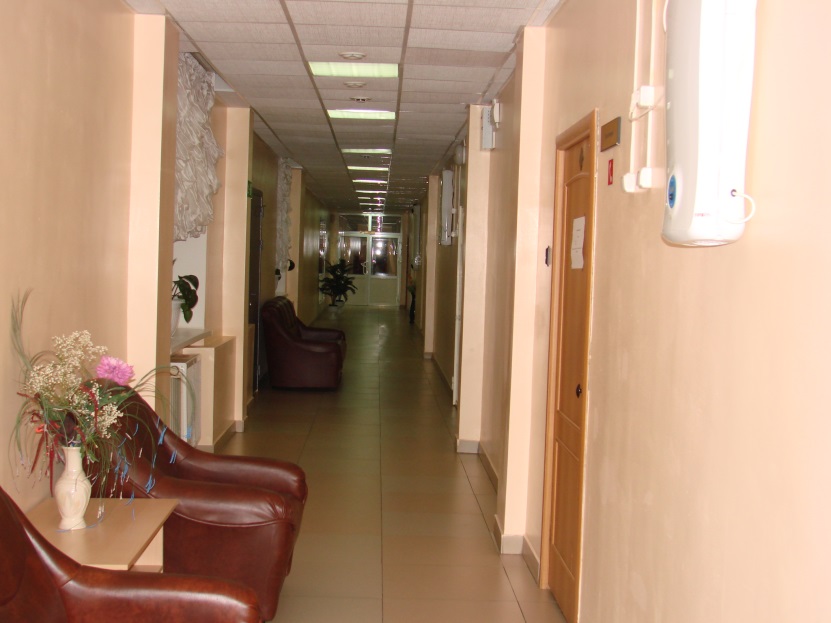 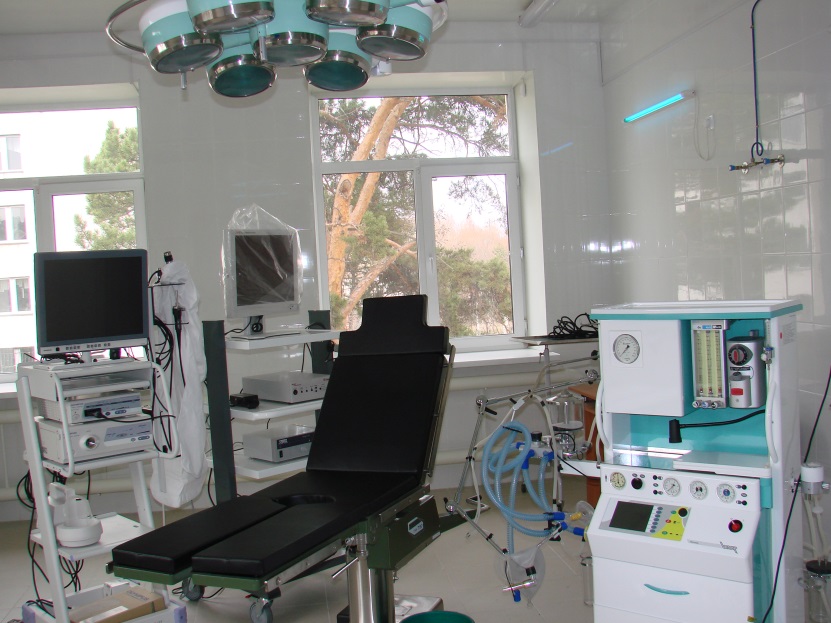 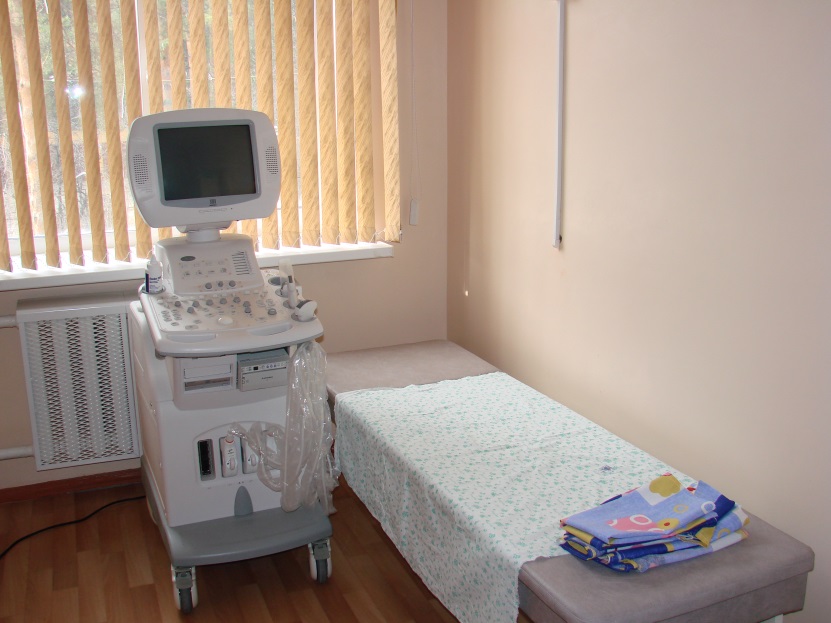 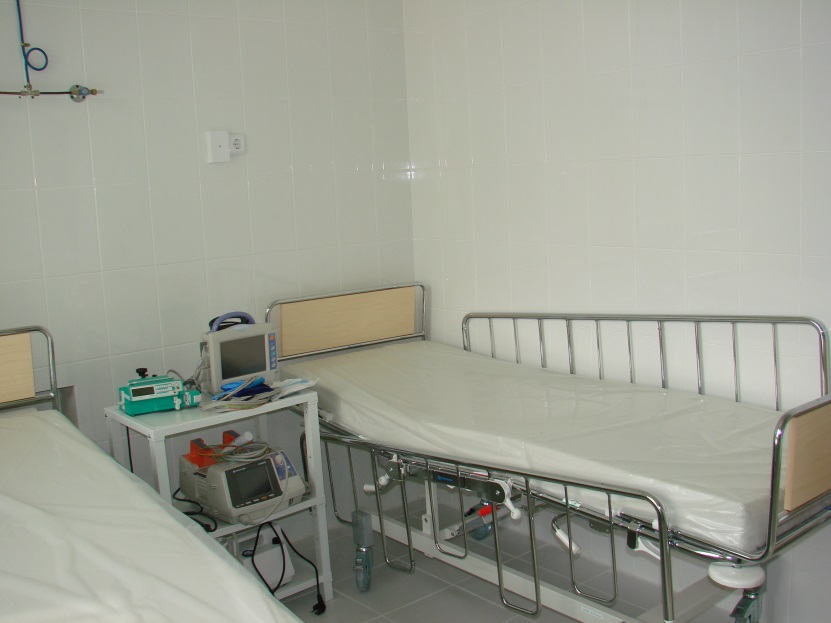 